  教育部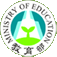 111年度高級中等學校綠色化學  創意競賽計畫主辦單位：教育部、行政院環境保護署承辦單位：鼎澤科技有限公司中華民國111年5月目錄目錄	I壹、計畫目的	1貳、辦理單位	1叁、參與資格	1肆、競賽題目	2伍、活動組別	2陸、檢具資料	2柒、評選方式	2捌、評審項目	4玖、活動期程	4拾、獎勵名額及獎勵方式	5拾壹、注意事項	6拾貳、聯絡方式	6附件一：報名表附件二：創意說明書附件三：成果報告書附件四：著作權授權同意書111年度高級中等學校綠色化學創意競賽計畫壹、計畫目的「綠色化學」精神在於研究或使用化學物質時，能考量其危害性，並減少廢棄物產生。因此，教育部為推廣綠色化學，自100年起推動高級中等學校化學課綱中的替代實驗：以避免使用危害物質、保護師生安全與環境為目標，由課綱安排、課程研發、教材編撰、師資培育（教學觀摩研習營、種子教師培訓、大手牽小手、夏令營）及創意競賽（已辦理四屆）等五大層面進行推廣；希冀透過師資培訓、學生夏令營、競賽活動等系列規劃，鼓勵學生探索科學、激發創造發明與培養學生靈活思考、多元學習的態度，並提升全國高級中等學校學生對綠色化學的興趣，將「綠色化學」理念扎根於教育中。「綠色化學創意競賽」至今已辦理四屆，共計有476隊945人次參賽；教育部本(111)年仍秉持前四屆競賽的辦理原則與目的，規劃於111至112年期間舉行「111年度高級中學綠色化學創意競賽」，邀請全國高級中等學校學生參與，希冀藉由競賽辦理，提供國內師生一個良性競爭環境及成果發表園地，共同打造實驗室的安全與環境的永續發展，將安全、環保、永續之綠色化學觀念建立於各個教學實驗中，期使學生能確實的感受到綠色化學之可行性與重要性。貳、辦理單位一、主辦單位：教育部、行政院環境保護署二、承辦單位：鼎澤科技有限公司三、協辦單位：國立臺灣師範大學化學系、東海大學化學系、高雄醫學大學醫藥暨應用化學系叁、參與資格一、凡對「綠色化學創意競賽」有興趣之高級中等學校學生皆可參與。二、每隊參賽學生以1至3人為限，每隊指導老師至多2人，可以跨校但不能跨組合作。三、歡迎111學年度應屆畢業同學以原就讀學校報名參加。※參賽學生於競賽活動評選期(111年9月至112年2月下旬)，須為在校生。肆、競賽題目創意競賽內容可以綠色化學：減廢、物盡、低毒、保安、降輔、節能、再生、簡潔、催化、可解、監測、思危十二原則為主，高級中等學校課綱為輔，亦可與生活有關之各類綠色化學實驗為主題。（如報名表）伍、活動組別一、普通型高級中等學校組（含單科型高級中等學校）二、技術型高級中等學校組※	參賽者如果就讀綜合型高級中等學校，請依實際就讀於普通科或職業類科，選擇普通型高級中等學校組或技術型高級中等學校組別報名參加。陸、檢具資料一、初選：報名表（附件一）與創意說明書（附件二）二、複選：成果報告書（附件三）、成果展示簡報與著作權授權同意書（附件四），以及3-5分鐘成果影片，影片內容須包含實驗目的、流程、成果等，建議影片以檔案為MP4格式，解析度至少720P，長寬比以16:9（橫式）為原則。三、檢具文件以中文為主，可以輔以英文柒、評選方式一、分為「初選」與「複選」二階段。（一）初選：1.	以創意說明書書面資料作為審查評分依據，由本計畫承辦單位先針對參賽隊伍資格及提供資料進行審核，通過資格及書面資料審核者，將由報名系統發送資格審核通過信。2.	通過資格審核者，其參選資料將分送至評選小組進行『初選評分』作業，選出複選入圍隊伍。3.	『初選評分』作業中，作品經委員評定符合競賽資格者，由教育部製發「參賽證明」證明書1份。4.	一律採網路報名方式：請於111年9月30日前依格式填寫報名表及創意說明書，並以網路傳輸至教育部綠色化學教育網http://chem.moe.edu.tw/green/。※	檔案名稱請依照下列格式：報名表檔案名稱：報名表（作品名稱）創意說明書檔案名稱：創意說明書（作品名稱）（二）複選：1.	複選入圍名單預計於111年10月底前公布於教育部綠色化學教育網(http://chem.moe.edu.tw/green)及教育部化學品管理與申報系統網站(chem.moe.edu.tw)。2.	複選入圍隊伍另需填寫成果報告書（附件三）、成果展示簡報與著作權授權同意書（附件四），以及3-5分鐘成果影片，成果影片請先上傳至YouTube影片分享網站；並於112年1月底前，以網路傳輸附件三與附件四及提供影片連結網址至教育部綠色化學教育網http://green.digicraft.com.tw/。※	檔案名稱請依照下列格式：成果報告書檔案名稱：成果報告書（作品名稱）成果影片檔案名稱：成果影片(作品名稱)3.	成果展示：(1)原則上規劃於112年2月下旬前進行現場成果展示。(2)成果展示順序依序號排定，由參賽學生進入試場，並安排有興趣的同學與老師學習觀摩。(3)評選小組將依成果報告書及現場成果展示結果進行評審，並由評選小組委員另召開複選會議，共同決定最終成績。(4)由教育部正式函發通知獲獎學生，並於教育部相關網站公布獲獎名單。※	因應國內新型冠狀病毒(COVID-19)疫情發展，教育部將視疫情狀況調整「成果展示」辦理方式，若有相關異動將公布於「教育部綠色化學教育網-最新訊息」網頁，恕不另行通知。捌、評審項目一、初選二、複選玖、活動期程一、公告選拔須知：於教育部資訊及科技教育司電子佈告欄公告並函知各高級中等學校。二、舉辦頒獎典禮：將邀請獲獎隊伍出席公開表揚之頒獎典禮。拾、獎勵名額及獎勵方式一、獎勵名額：原則上各組將選出競賽優勝隊伍金牌1名、銀牌2名、銅牌3名與佳作若干名，由教育部頒發；評選小組得視報名學校數或評選結果酌予調整獎勵名額。二、獎勵方式：（一）入圍獎：進入複選的隊伍，每隊可以獲得實驗材料補助費用新臺幣2,500元。（二）優勝隊伍獎勵：1.	金牌獎：獲獎隊伍頒發獎狀、獎金新臺幣2萬元，每位指導老師頒發感謝狀乙幀與獎金新臺幣2,000元。2.	銀牌獎：獲獎隊伍頒發獎狀、獎金新臺幣1萬5千元，每位指導老師頒發感謝狀乙幀與獎金新臺幣2,000元。3.	銅牌獎：獲獎隊伍頒發獎狀、獎金新臺幣1萬元，每位指導老師頒發感謝狀乙幀與獎金新臺幣2,000元。4.	佳作：獲獎隊伍頒發獎狀乙幀，每位指導老師頒發感謝狀乙幀。（三）學校獎：進入複選隊伍達3隊以上，可獲頒感謝狀乙幀。拾壹、注意事項一、進入複選隊伍，需附上著作權授權同意書（如附件四所示）。二、報名參加之檢送資料，恕不退還。三、凡得獎作品，本中心得由作者同意後略改作品，並且有公開表演此作品之權利。四、進入決賽隊伍之帶隊教師請學校安排公假排代。五、教育部得使用獲獎者報名所檢附之資料，作為文宣之內容。六、獲選金牌、銀牌、銅牌獎與佳作隊伍，應配合教育部辦理頒獎典禮、配合參加相關研討會進行經驗分享及宣導活動等相關事宜。拾貳、聯絡方式一、針對報名及評選作業有任何問題，請洽承辦單位：1.	聯絡人：鼎澤科技有限公司 張薇馥 小姐2.	電話：04-23580613#213.	傳真：04-235811434.	E-mail：chang637209@gmail.com二、其餘問題請洽主辦單位：1.	聯絡人：教育部資訊及科技教育司 陳日閔 先生2.	電話：02-7712- 91223.	E-mail： sunming@mail.moe.gov.tw附件一：報名表報名表（續）附件二：創意說明書附件三：成果報告書壹、成果報告書內容應包括下列各項：一、封面：須包含活動名稱、組別（編號）、作品名稱、關鍵詞等，如預張貼實驗照片，照片大小誤超過封面版面三分之一。二、目錄：包含章節目錄、表目錄、圖目錄（如有）等。三、內文：包含摘要（300字以內）、研究動機、研究目的、研究設備及器材、研究過程或方法、研究結果、討論、結論、參考資料及其他等。※書寫說明：1.成果報告書一律以A4大小紙張由左至右打字。2.成果報告書內容文字以10000字為限（包含標點符號，但不包含圖表之內容及其說明文字），總頁數以30頁為限（不含封面、封底及目錄）。3.內容使用標題次序為壹、一、（一）、１、（１）。4.研究動機內容應包括作品與教材相關性（教學單元）之說明。5.原始紀錄資料（一律以A4大小紙張裝訂成冊）須攜往評審會場供評審委員查閱。6.成果報告書自本頁起請勿出現校名、作者、校長及指導教師姓名等，並且照片中不得出現作者或指導教師之臉部，以便密封作業。貳、成果報告書請以A4規格21cm*29.5cm編排，編排格式設定如下：一、封面：1.	版面邊界：上、下、左、右各2cm2.	封面字型：新細明體3.	封面字級：16級二、目錄：1.	版面邊界：上、下、左、右各2cm2.	字型：中文-新細明體，英文-Times New Roman3.	主題字級：16級粗體二、內頁：1.	版面邊界：上、下、左、右各2cm2.	字型：中文-新細明體，英文-Times New Roman3.	主題字級：16級粗體、置中4.	內文字級：12級5.	項目符號順序：壹、一、（一）、1、(1)參、電子檔：一、文字與圖表及封面須排版完成於1個檔案中。二、以Word文件檔（.Doc或.Docx）及Pdf圖檔為限。三、檔案名稱為作品名稱。四、檔案大小限10M Bytes以內。五、一律以內文第一頁起始插入頁碼。成果報告格示範例如下：111年度高級中等學校綠色化學創意競賽成果報告書組別（編號）：       型高級中等學校組（      ）作品名稱：關鍵詞：（封面不用頁碼）目錄摘要	1壹、研究動機	1貳、研究目的	1參、研究設備及器材	2肆、研究過程或方法	2伍、研究結果	2陸、討論	3柒、結論	3捌、參考資料及其他	4（目錄頁碼I、II、III、IV….以此類推）圖目錄圖一、ＯＯＯＯＯ	2圖二、ＯＯＯＯＯ	2圖三、ＯＯＯＯＯ	3表目錄表一、ＯＯＯＯＯ	2表二、ＯＯＯＯＯ	2表三、ＯＯＯＯＯ	3摘要ＯＯＯＯＯＯＯＯＯＯＯＯＯＯＯＯＯＯＯＯＯＯＯＯＯＯＯＯＯＯＯＯＯＯＯＯＯＯＯＯＯＯＯＯＯＯＯＯＯＯＯＯＯＯＯＯＯＯＯＯＯＯＯＯＯＯＯＯＯＯＯＯＯＯＯＯＯＯＯＯＯＯＯＯＯＯＯＯＯＯＯＯＯＯＯＯＯＯＯＯＯＯＯＯＯＯＯＯＯＯＯＯＯＯＯＯＯＯＯＯＯＯＯＯＯＯＯＯＯＯＯＯＯＯＯＯＯＯＯＯＯＯＯＯＯＯＯＯＯＯＯＯＯＯＯＯＯＯＯＯＯＯＯＯＯＯＯＯＯＯＯＯＯＯＯＯＯＯＯＯＯＯＯＯＯＯＯＯＯＯＯＯＯＯＯＯＯＯＯＯＯＯＯＯＯＯＯＯＯＯＯＯＯＯＯＯＯＯＯＯＯＯＯＯＯＯＯＯＯＯＯＯＯＯＯＯＯＯＯＯＯＯＯＯＯＯＯＯＯＯ壹、研究動機ＯＯＯＯＯＯＯＯＯＯＯＯＯＯＯＯＯＯＯＯＯＯＯＯＯＯＯＯＯＯＯＯＯＯＯＯＯＯＯＯＯＯＯＯＯＯＯＯＯＯＯＯＯＯＯＯＯＯＯＯＯＯＯＯＯＯＯＯＯＯＯＯＯＯＯＯＯＯＯＯＯＯＯＯＯＯＯＯＯＯＯＯＯＯＯＯＯＯＯＯＯＯＯＯＯＯＯＯＯＯＯＯＯＯＯＯＯＯＯＯＯＯＯＯＯＯＯＯＯＯＯＯＯＯＯＯＯＯＯＯＯＯＯＯＯＯＯＯＯＯＯＯＯＯＯＯＯＯＯＯＯＯＯＯＯＯＯＯＯＯＯＯＯＯＯＯＯＯＯＯＯＯＯＯＯＯＯＯＯＯＯＯＯＯＯＯＯＯＯＯＯＯＯＯＯＯＯＯＯＯＯＯＯＯＯＯＯＯＯＯＯＯＯＯＯＯＯＯＯＯＯＯＯＯＯＯＯＯ貳、研究目的ＯＯＯＯＯＯＯＯＯＯＯＯＯＯＯＯＯＯＯＯＯＯＯＯＯＯＯＯＯＯＯＯＯＯＯＯＯＯＯＯＯＯＯＯＯＯＯＯＯＯＯＯＯＯＯＯＯＯＯＯＯＯＯＯＯＯＯＯＯＯＯＯＯＯＯＯＯＯ一、XXXXXXX（一）XXXXXXX1.	XXXXXX(1) XXXXXX參、研究設備及器材ＯＯＯＯＯＯＯＯＯＯＯＯＯＯＯＯＯＯＯＯＯＯＯＯＯＯＯＯＯＯＯＯＯＯＯＯＯＯＯＯＯＯＯＯＯＯＯＯＯＯＯＯＯＯＯＯＯＯＯＯＯＯＯＯＯＯＯＯＯＯＯＯＯＯＯＯＯＯ一、XXXXXXX（一）XXXXXXX1.	XXXXXX(1) XXXXXX表一、ＯＯＯＯＯ圖一、ＯＯＯＯＯ肆、研究過程或方法ＯＯＯＯＯＯＯＯＯＯＯＯＯＯＯＯＯＯＯＯＯＯＯＯＯＯＯＯＯＯＯＯＯＯＯＯＯＯＯＯＯＯＯＯＯＯＯＯＯＯＯＯＯＯＯＯＯＯＯＯＯＯＯＯＯＯＯＯＯＯＯＯＯＯＯＯＯＯ一、XXXXXXX（一）XXXXXXX1.	XXXXXX(1) XXXXXX表二、ＯＯＯＯＯ圖二、ＯＯＯＯＯ伍、研究結果ＯＯＯＯＯＯＯＯＯＯＯＯＯＯＯＯＯＯＯＯＯＯＯＯＯＯＯＯＯＯＯＯＯＯＯＯＯＯＯＯＯＯＯＯＯＯＯＯＯＯＯＯＯＯＯＯＯＯＯＯＯＯＯＯＯＯＯＯＯＯＯＯＯＯＯＯＯＯ一、XXXXXXX（一）XXXXXXX1.	XXXXXX(1) XXXXXX表三、ＯＯＯＯＯ圖三、ＯＯＯＯＯ陸、討論ＯＯＯＯＯＯＯＯＯＯＯＯＯＯＯＯＯＯＯＯＯＯＯＯＯＯＯＯＯＯＯＯＯＯＯＯＯＯＯＯＯＯＯＯＯＯＯＯＯＯＯＯＯＯＯＯＯＯＯＯＯＯＯＯＯＯＯＯＯＯＯＯＯＯＯＯＯＯ一、XXXXXXX（一）XXXXXXX1.	XXXXXX(1) XXXXXX柒、結論ＯＯＯＯＯＯＯＯＯＯＯＯＯＯＯＯＯＯＯＯＯＯＯＯＯＯＯＯＯＯＯＯＯＯＯＯＯＯＯＯＯＯＯＯＯＯＯＯＯＯＯＯＯＯＯＯＯＯＯＯＯＯＯＯＯＯＯＯＯＯＯＯＯＯＯＯＯＯ一、XXXXXXX（一）XXXXXXX1.	XXXXXX(1) XXXXXX捌、參考資料及其他一、XXXXXXX二、OOOOOOO附件四：著作權授權同意書一、授權內容：（一）立授權書人參與｢111年度高級中等學校綠色化學創意競賽｣，以下簽名立書著作人已徵得其他共同著作人同意，本作品名稱：                                                          無償授權主辦單位教育部得基於非營利之目的，不限時間與地域，進行重製、改作、編輯(以上包括但不限於紙本印刷、書籍發表、數位化)等加值流程後收錄於資料庫，並以電子形式透過單機、網際網路、無線網路或其他公開傳輸方式，提供進行檢索、瀏覽、下載、傳輸、列印等。（二）得公開運用於｢111年度高級中等學校綠色化學創意競賽｣活動期間所拍攝影像及影音紀錄。二、著作權聲明：本授權書為非專屬授權，著作人仍擁有上述著作之著作權。立書人擔保本著作係著作人之原創性著作，有權依本授權書內容進行各項授權，且未侵害任何第三人之智慧財產權。此致教育部立書人簽章：身分證字號： 通訊地址：法定代理人或監護人簽章：身分證字號： 通訊地址：指導老師簽章： 身分證字號： 通訊地址：立書日期：中華民國     年    月    日註：每一件作品請派第一作者代表立書人評審類別評審項目說明分數創意設計依研究問題與解決方式的創意性給分40符合綠色化學原則依研究內容符合：減廢、物盡、低毒、保安、降輔、節能、再生、簡潔、催化、可解、監測、思危等綠色化學原則的相關性給分30可行性依研究目的與研究大綱的可行性給分20應用與推廣依研究內容未來應用、教育與推廣潛力給分10評審類別評審項目說明分數實驗設計45%1.實驗步驟的設計5實驗設計45%2.綠色化學12項原則之符合度15實驗設計45%3.符合課綱之器材選用10實驗設計45%4.實驗的環境與安全衛生考量10實驗設計45%5.成果影片5創意30%依研究的創意性高低給分30現場答詢25%1.實驗內容說明10現場答詢25%2.成果展示設計與美編5現場答詢25%3.現場詢答10階段活動項目時間規劃宣傳期公告競賽辦法111年6月宣傳期辦理競賽說明會111年6月宣傳期辦理暑假營隊111年8月評選期截止報名與收件111年9月30日評選期辦理初選評選(審)會議111年10月中旬評選期公告複選名單111年10月底前評選期繳交成果報告書112年1月31日評選期召開複選評選(審)會議112年2月下旬評選期公布複選結果112年2月下旬表揚期辦理頒獎典禮112年3月中旬表揚期優勝學校作品分享112年3月中旬組別普通型高級中等學校組技術型高級中等學校組參賽題目題目內容一、內容(請擇一勾選)實驗課程替代創新研發二、綠色化學十二原則(可複選，僅作說明不列入評分)防廢：預先減廢總勝於事後清理廢物物盡：化學合成應注重原子經濟效率低毒：合成方法應選無毒或低毒物料保安：化學產品必須兼顧效能及環安降輔：降低輔助化學品的使用或毒害節能：合成多選常溫常壓的節能程序再生：技術經濟面可行時用再生物料簡潔：少用複雜的衍生物劑料或反應催化：高選擇催化程序優於計量反應可解：化學產品須能降解成無害物質監測：開發工廠即時毒物監測分析法思危：設計化學程序需居安思危遠見三、參賽作品是否曾經參與或獲得競賽獎項揭露是，競賽名稱:                                                                  否四、參賽作品是否為原創是否，參考資料來源:                                                           組別普通型高級中等學校組技術型高級中等學校組普通型高級中等學校組技術型高級中等學校組普通型高級中等學校組技術型高級中等學校組普通型高級中等學校組技術型高級中等學校組參賽題目作者一姓名性別作者一就讀學校年級作者一聯絡電話E-Mail作者一聯絡地址作者二姓名性別作者二就讀學校年級作者二聯絡電話E-Mail作者二聯絡地址作者三姓名性別作者三就讀學校年級作者三聯絡電話E-Mail作者三聯絡地址指導老師一姓名指導老師一聯絡電話E-Mail指導老師二姓名指導老師二聯絡電話E-Mail一、研究題目：二、研究動機：三、研究目的(可以簡述原實驗的方法(含使用藥品、用量))：四、研究大綱(含流程圖及初步實驗照片更佳)：（表格不敷使用請自行增減）如預張貼實驗照片，照片大小勿超過封面版面三分之一